В соответствии с письмом  Управления Роспотребнадзора и Центра гигиены и эпидемиологии по Свердловской области № 66-00-12/05-25689-2021 от 08.09.2021г. «О проведении тематических горячих линий», Серовским отделом Управления Роспотребнадзора по Свердловской области и филиалом  Федерального бюджетного учреждения здравоохранения «Центр гигиены и эпидемиологии в Свердловской области в городе Серов, Серовском, Гаринском, Новолялинском и Верхотурском районах»  с 06.09.2021г.  по 17.09.2021 г., проводится «горячая линия» по вопросам организации питания в общеобразовательных учреждениях.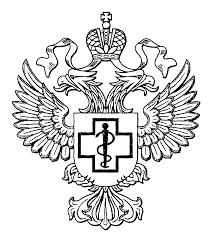 Специалисты Серовского отдела Управления Роспотребнадзора по Свердловской области и Серовского Филиала ФБУЗ «Центр гигиены и эпидемиологии в Свердловской области»Ответят на вопросы касающиеся организации питания в общеобразовательных учреждениях.Телефоны  и время, по которым можно позвонить на горячую линию:С понедельника по пятницу с 8:00 до 17:00 Телефон горячей линии 89527340210Приёмная 8(34385)6-42-86Отдел защиты прав потребителей	8(34385)6-50-71; 8(34385)6-50-70.Отдел надзора за условиями воспитания и обучения 8(34385)3-73-50; 8(34385)6-50-73.Прошу опубликовать информацию о работе горячей линии по вопросам организации питания в общеобразовательных учреждениях на официальном сайте администрации Гаринского ГО.Начальник территориального отдела,главный государственныйсанитарный врач по городу Серову, Серовскому , Гаринскому, Новолялинскому  и Верхотурскому районам                                          Е.В. Серёгинаисп. специалист-эксперт Лопух Е.А. тел.6-42-86.Федеральная служба по надзору в сфере защиты прав     потребителей и благополучия человека Территориальный отдел Управления Федеральной службы по надзору в сфере защиты прав потребителей и благополучия человека по Свердловской области в городе Серов, Серовском, Гаринском, Новолялинском и Верхотурском районах . Серов, Свердловская область,ул. Фрунзе, 5, тел./факс: (34385) 6-42-86e-mail: mail_13@66.rospotrebnadzor.ruИсх. № 66-13-08/30-3041-2021  08.09.2021 г.ГлавеГаринского городского округаС.Е. Величко